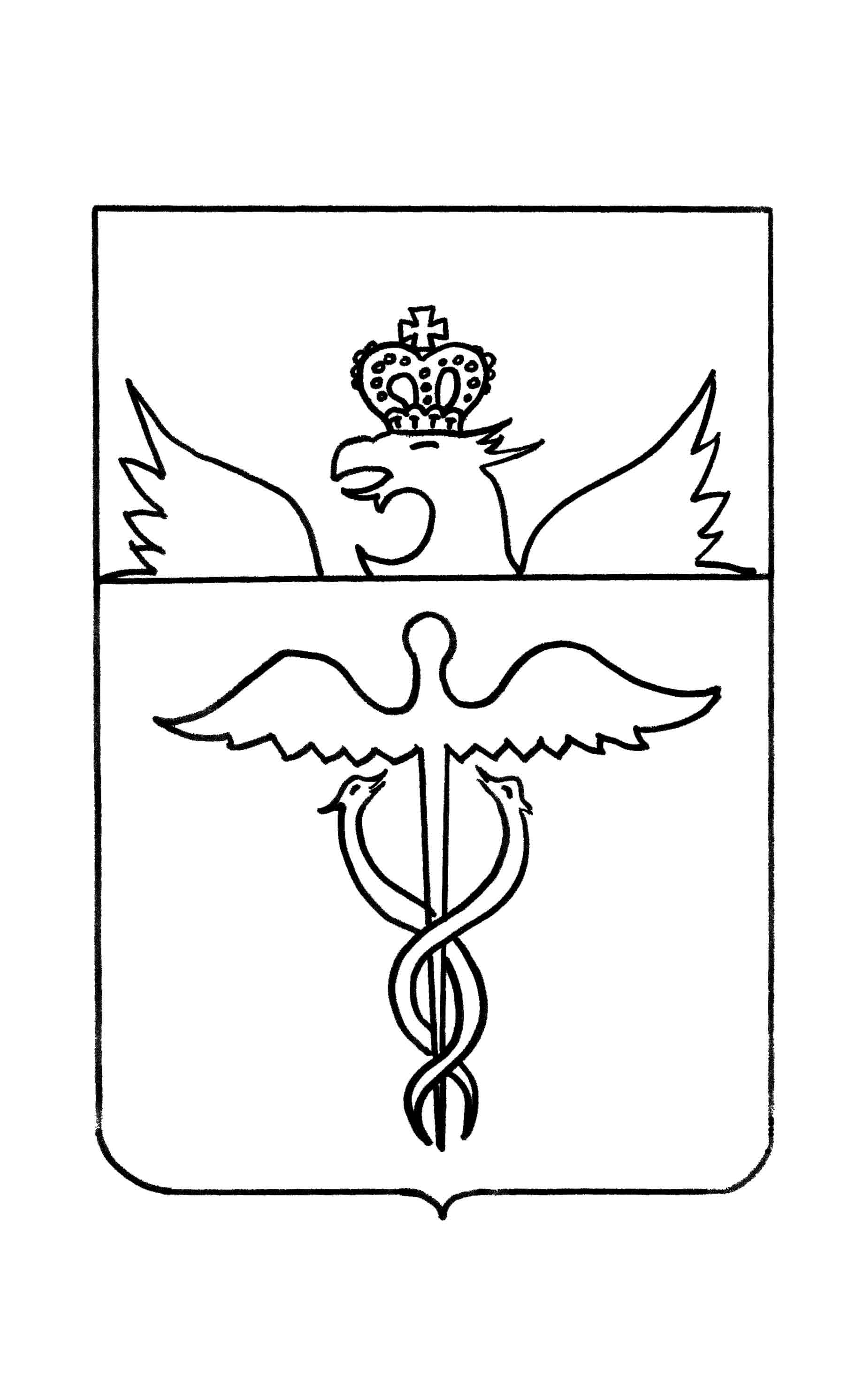 СОВЕТ  НАРОДНЫХ  ДЕПУТАТОВГвазденского сельского поселенияБутурлиновского муниципального районаВоронежской областиР Е Ш Е Н И Еот  15 февраля  2019 года     №  94с.Гвазда Об отчете главы Гвазденскогосельского поселения  о результатахдеятельности администрации Гвазденскогосельского поселения за 2018 год        В соответствии со статьей 36 Федерального Закона от 6 октября 2003 года № 131-ФЗ «Об общих принципах организации местного самоуправления в Российской Федерации», статьей  34  Устава Гвазденского сельского поселения Бутурлиновского муниципального района, заслушав отчет главы Гвазденского сельского поселения  Богдановой Людмилы Михайловны о деятельности администрации Гвазденского сельского поселения в 2018 году, заключения постоянных комиссий Совета народных депутатов, мнения депутатов Совета народных депутатов, Совет народных депутатов Гвазденского сельского поселения отмечает, что деятельность главы поселения и возглавляемой ею администрации сельского поселения за отчетный период была направлена на исполнение полномочий главы сельского поселения, администрации сельского поселения по решению вопросов местного значения, определенных Уставом Гвазденского сельского поселения, на основании вышеизложенного Совет народных депутатов Гвазденского сельского поселения Р Е Ш И Л:1. Принять отчет главы Гвазденского сельского поселения к сведению.2.  Работу главы Гвазденского сельского поселения за 2018 год признать      положительной. 3. Настоящее решение вступает в силу с момента принятия. 4.  Данное решение и отчет главы Гвазденского сельского поселения опубликовать в муниципальном Вестнике нормативно-правовых актов Гвазденского сельского поселения Бутурлиновского муниципального района Воронежской области.      Глава Гвазденского сельского поселения                           Л.М.Богданова